Atlanta Regional Commission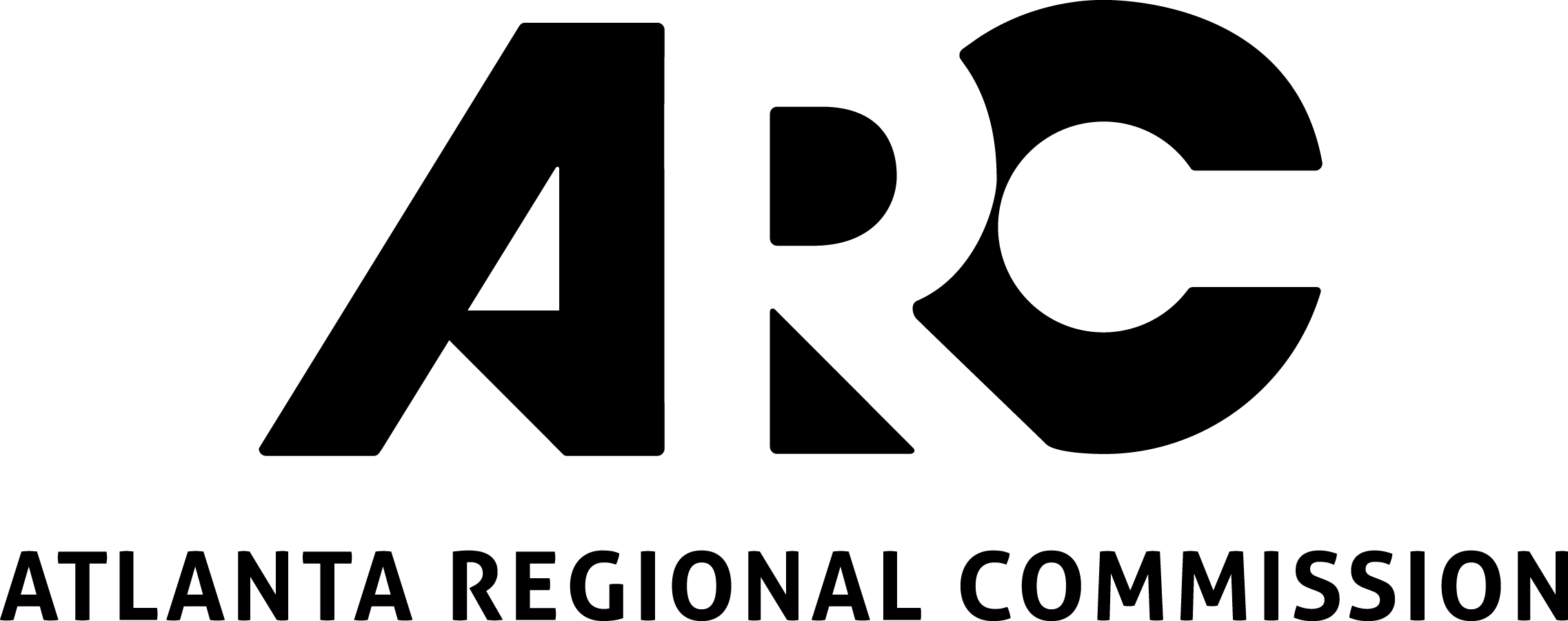 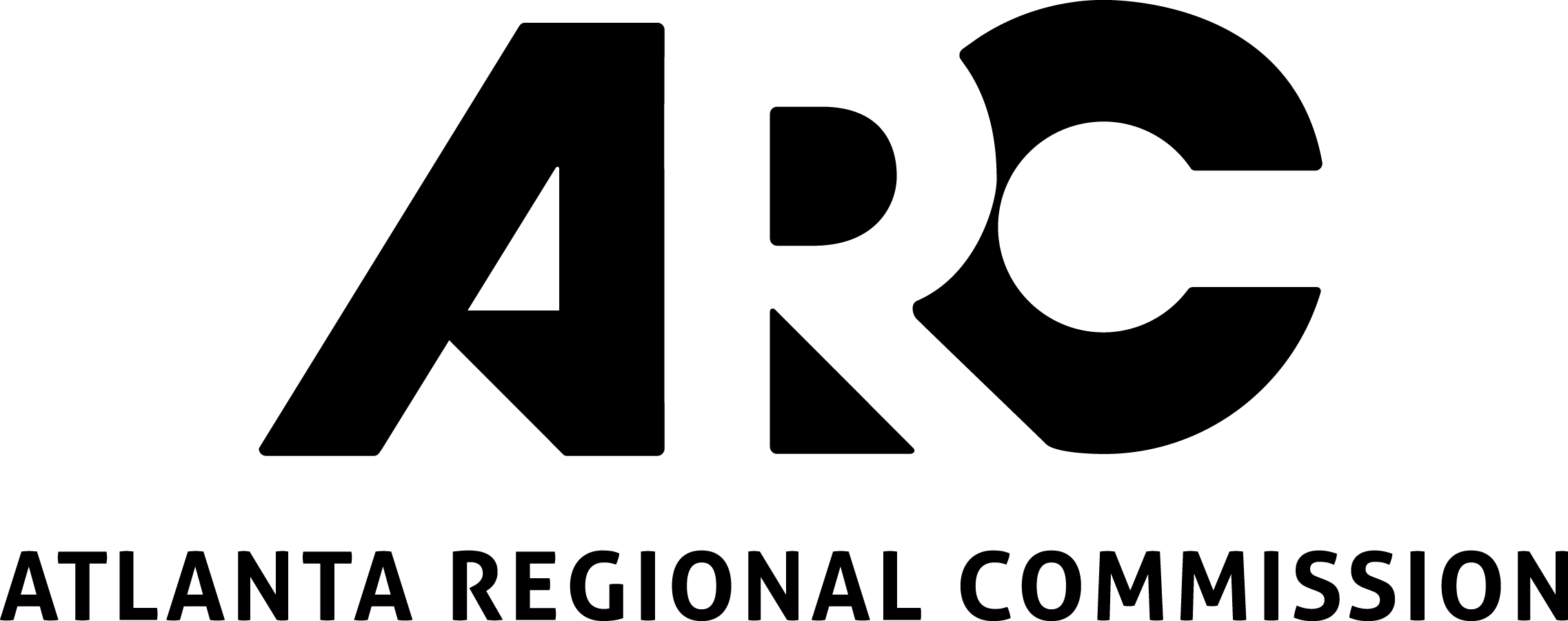 229 Peachtree St, Suite 100Atlanta GA, 303032018 Livable Centers Initiative Supplemental Study ApplicationThis application is for existing LCI communities or sponsors who are seeking funding assistance to prepare studies, guidelines or codes that help to implement their existing LCI studies. Please note that all activities are funded with USDOT Surface Transportation Program funds and therefore must have a transportation nexus to be eligible (for example, a trails plan would be eligible, but a parks plan would not).  Some examples of past LCI supplemental work activities include: site plans for new town centers, redevelopment sites or transit-oriented development; street design guidelines, development codes, transportation project feasibility or scoping studies, or parking assessments and policies.Applicant Information:Name of responsible organization:    (Eligible applicants include governmental entities, or Community Improvement Districts)Name of contact person:   Title:          				Department:  Address/City/State/Zip:   Telephone:                                E-mail:   Supplemental Study Information and Justification:Name of study, plan or work activity:    Location/jurisdiction(s) of study:  Name of existing LCI area(s):   Does this study area fall within an Equitable Target Area? See Equitable Target Area (ETA) Map		 Not within ETA		 Yes – Median range Yes – High range Yes – Very High rangePlease provide a response to the following questions:Please provide a brief scope of work of the proposed study or activity. This can be in outline or bullet form listing specific study/consultant tasks with brief descriptions of each. If you have a more detailed Scope of Work or RFP available, feel free to include as an appendix. (max. 500 words):Explain how this new study or project supports the implementation of the existing, adopted LCI Study (or its most recent plan update if applicable)? How does this proposed study/project help to achieve the goals and recommendations laid out in your community’s LCI plan? Please be specific.  (max. 250 words):Please describe how this project/study supports regional goals established in the Atlanta Region’s Plan Policy Framework. (max. 250 words): Please describe activities that your community (i.e. local government, CID, and/or community organizations) have undertaken which demonstrate its commitment and ability to implement the LCI plan and create positive changes at the community. You may attach an LCI Report of Accomplishments to the application, if available.  (max. 350 words):Please explain how your proposed study or activity will address one or more of the following LCI priorities or focus areas (250 words):Mix of uses and a density of development that support walking, biking or transitMixed-income and workforce housingTransit-oriented development or bicycle and pedestrian access to transit (including bus stops)Redevelopment of underutilized infrastructure, brownfield, or grayfield sitesJobs-housing balance and economic opportunity for allIncreased street connectivity, complete streets and Travel Demand ManagementCreative placemaking strategies, creative public involvement and demonstration projectsHistoric preservation and context-sensitive infill and development Incorporation of Smart City transportation technology to improve mobility and congestionBUDGET:  Please list each task and the estimated total cost per task (i.e. not just the federal share). If you need more than six tasks, please attach a detailed budget.Funds Requested (Max. 80% of Total Budget):     Sponsor Cash Match (Min. 20% of Total Budget): Please note: All LCI studies must include at least 20% cash match of the total study budget. The maximum funding request is $200,000 (i.e. $250,000 total, $200,000 fed/$50,000 local).SUBMITTAL PACKAGE CHECKLIST:Your completed LCI Supplemental Activity Application should include the following: 		Completed 2018 LCI Supplemental Activity Application (i.e. this form!) 		A clear map of the proposed study/project area. Include jurisdiction boundaries, major street names, a scale, legend, north arrow, the existing LCI area, and any adjacent LCI boundaries on the map. 		Resolutions or Letters of Commitment:	Include a letter of commitment from the Mayor or City/County Manager, or a Council Resolution, indicating commitment to the implementation of the project and providing matching funds. 	Non-governmental organizations applying for funds shall include a letter of commitment to the implementation of the project and providing the matching funds, from its Executive Director or Board Chairperson, as well as a letter of support from the underlying jurisdiction. 	If entities other than the applicant are providing matching funds, please include letters of commitment for the matching funds from those entities.		Copy of the Council/Commission resolution adopting the original LCI Study or most recent LCI Plan Update (if applicable).  For recently completed plans not yet adopted, please provide documentation showing that the plan adoption/resolution is scheduled on an upcoming agenda.		Optional:  Supporting documentation such as support letters from stakeholders and community, LCI Report of Accomplishments, detailed scopes of work, photos, etc. Please limit to 15 pages.How to Submit Application:Combine all documents from the Submittal Package Checklist into a single PDF with the name of your study area in the file name and submit by November 17, 2017 via email, FTP or USB drive to:Jared Lombard, Community Development Group, Atlanta Regional Commission229 Peachtree Street, Suite 100, Atlanta, GA 30303jlombard@atlantaregional.org470-378-1589For information and questions: See the application website https://atlantaregional.org/community-development/comprehensive-planning/livable-centers-initiative/ or contact ARC’s Community Development Group: Jared Lombard jlombard@atlantaregional.orgSubmittal Deadline: November 17, 2017 by 5pm Study/Project TasksStudy/Project TasksCost EstimateTask 1:Task 2:Task 3:Task 4:Task 5:Task 6:TOTAL study/project budgetTOTAL study/project budget